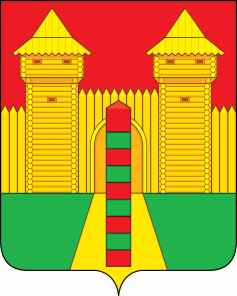 АДМИНИСТРАЦИЯ  МУНИЦИПАЛЬНОГО  ОБРАЗОВАНИЯ «ШУМЯЧСКИЙ   РАЙОН» СМОЛЕНСКОЙ  ОБЛАСТИПОСТАНОВЛЕНИЕот 29.03.2022г. № 168          п. ШумячиВ соответствии с Земельным кодексом Российской Федерации, постановлением Правительства Российской Федерации от 03.12.2014 № 1300 «Об утверждении                     перечня видов объектов, размещение которых может осуществляться на землях или земельных участках, находящихся в государственной или муниципальной                            собственности, без предоставления земельных участков и установления сервитутов», решением Шумячского районного Совета депутатов от 26.10.2012 № 84 «Об                     утверждении Положения о регулировании земельных отношений на территории               муниципального образования «Шумячский район» Смоленской области», на                        основании заявления АО «Газпром газораспределение Смоленск» от 02.03.2022 № 25-5-6/284 в лице директора филиала АО «Газпром газораспределение Смоленск» в              г. Рославль С.М. Телюкова действующего по доверенности от  11.01.2022 № 3   Администрация муниципального образования «Шумячский район»                            Смоленской областиП О С Т А Н О В Л Я ЕТ:                 1. Предоставить акционерному обществу «Газпром газораспределение                    Смоленск» (ИНН 6731011930, ОГРН 1026701455329) право использовать без                      предоставления и установления сервитута на:- земельный участок площадью 5 кв.м. с кадастровым номером 67:24:0740101:138  (в границах кадастрового квартала 67:24:0740101), отнесенный к категории земли населенных пунктов, находящийся на земле, государственная                 собственность на который не разграничена, расположенный по адресу (иное описание местоположения): Российская Федерация, Смоленская область, Шумячский район,            д. Надейковичи, д. 1, газопроводы и иные трубопроводы давлением до 1,2 Мпа, для размещения которых не требуется разрешение на строительство;- земельный участок площадью 32 кв.м. с кадастровым номером 67:24:0740101:206 (в границах кадастрового квартала 67:24:0740101), отнесенный к категории земли населенных пунктов, находящийся на земле, государственная                 собственность на который не разграничена, расположенный по адресу (иное описание местоположения): Российская Федерация, Смоленская область, Шумячский район,            д. Надейковичи, д. 9, газопроводы и иные трубопроводы давлением до 1,2 Мпа, для размещения которых не требуется разрешение на строительство;- земельный участок площадью 28 кв.м. в границах кадастрового квартала 67:24:0740101, отнесенный к категории земли населенных пунктов, находящийся на земле, государственная собственность на который не разграничена, расположенный по адресу (иное описание местоположения): Российская Федерация, Смоленская             область, Шумячский район, д. Надейковичи, д. 10, газопроводы и иные трубопроводы давлением до 1,2 Мпа, для размещения которых не требуется разрешение на                     строительство;- земельный участок площадью 52 кв.м. в границах кадастрового квартала 67:24:0740101, отнесенный к категории земли населенных пунктов, находящийся на земле, государственная собственность на который не разграничена, расположенный по адресу (иное описание местоположения): Российская Федерация, Смоленская           область, Шумячский район, д. Надейковичи, д. 11, газопроводы и иные трубопроводы давлением до 1,2 Мпа, для размещения которых не требуется разрешение на                      строительство;- земельный участок площадью 29 кв.м. в границах кадастрового квартала 67:24:0740101, отнесенный к категории земли населенных пунктов, находящийся на земле, государственная собственность на который не разграничена, расположенный по адресу (иное описание местоположения): Российская Федерация, Смоленская               область, Шумячский район, д. Надейковичи, д. 12, газопроводы и иные трубопроводы давлением до 1,2 Мпа, для размещения которых не требуется разрешение на                      строительство;- земельный участок площадью 30 кв.м. в границах кадастрового квартала 67:24:0740101, отнесенный к категории земли населенных пунктов, находящийся на земле, государственная собственность на который не разграничена, расположенный по адресу (иное описание местоположения): Российская Федерация, Смоленская               область, Шумячский район, д. Надейковичи, д. 13, газопроводы и иные трубопроводы давлением до 1,2 Мпа, для размещения которых не требуется разрешение на                      строительство;- земельный участок площадью 49 кв.м. в границах кадастрового квартала 67:24:0740101, отнесенный к категории земли населенных пунктов, находящийся на земле, государственная собственность на который не разграничена, расположенный по адресу (иное описание местоположения): Российская Федерация, Смоленская             область, Шумячский район, д. Надейковичи, д. 14, газопроводы и иные трубопроводы давлением до 1,2 Мпа, для размещения которых не требуется разрешение на                      строительство;- земельный участок площадью 26 кв.м. в границах кадастрового квартала 67:24:0740101, отнесенный к категории земли населенных пунктов, находящийся на земле, государственная собственность на который не разграничена, расположенный по адресу (иное описание местоположения): Российская Федерация, Смоленская               область, Шумячский район, д. Надейковичи, д. 15, газопроводы и иные трубопроводы давлением до 1,2 Мпа, для размещения которых не требуется разрешение на                     строительство;- земельный участок площадью 25 кв.м. в границах кадастрового квартала 67:24:0740101, отнесенный к категории земли населенных пунктов, находящийся на земле, государственная собственность на который не разграничена, расположенный по адресу (иное описание местоположения): Российская Федерация, Смоленская              область, Шумячский район, д. Надейковичи, д. 16, газопроводы и иные трубопроводы давлением до 1,2 Мпа, для размещения которых не требуется разрешение на                    строительство;- земельный участок площадью 57 кв.м. в границах кадастрового квартала 67:24:0740101, отнесенный к категории земли населенных пунктов, находящийся на земле, государственная собственность на который не разграничена, расположенный по адресу (иное описание местоположения): Российская Федерация, Смоленская               область, Шумячский район, д. Надейковичи, д. 18, газопроводы и иные трубопроводы давлением до 1,2 Мпа, для размещения которых не требуется разрешение на                     строительство;- земельный участок площадью 5 кв.м. в границах кадастрового квартала 67:24:0740101, отнесенный к категории земли населенных пунктов, находящийся на земле, государственная собственность на который не разграничена, расположенный по адресу (иное описание местоположения): Российская Федерация, Смоленская              область, Шумячский район, д. Надейковичи, д. 17, газопроводы и иные трубопроводы давлением до 1,2 Мпа, для размещения которых не требуется разрешение на                        строительство;- земельный участок площадью 62 кв.м. с кадастровым номером 67:24:0740101:173  (в границах кадастрового квартала 67:24:0740101), отнесенный к категории земли населенных пунктов, находящийся на земле, государственная                  собственность на который не разграничена, расположенный по адресу (иное описание местоположения): Российская Федерация, Смоленская область, Шумячский район,          д. Надейковичи, д. 21, газопроводы и иные трубопроводы давлением до 1,2 Мпа, для размещения которых не требуется разрешение на строительство;- земельный участок площадью 6 кв.м. с кадастровым номером 67:24:0740101:33  (в границах кадастрового квартала 67:24:0740101), отнесенный к категории земли населенных пунктов, находящийся на земле, государственная                 собственность на который не разграничена, расположенный по адресу (иное описание местоположения): Российская Федерация, Смоленская область, Шумячский район,           д. Надейковичи, д. 19, газопроводы и иные трубопроводы давлением до 1,2 Мпа, для размещения которых не требуется разрешение на строительство;- земельный участок площадью 23 кв.м. в границах кадастрового квартала 67:24:0740101, отнесенный к категории земли населенных пунктов, находящийся на земле, государственная собственность на который не разграничена, расположенный по адресу (иное описание местоположения): Российская Федерация, Смоленская             область, Шумячский район, д. Надейковичи, д. 22, газопроводы и иные трубопроводы давлением до 1,2 Мпа, для размещения которых не требуется разрешение на                       строительство;- земельный участок площадью 24 кв.м. в границах кадастрового квартала 67:24:0740101, отнесенный к категории земли населенных пунктов, находящийся на земле, государственная собственность на который не разграничена, расположенный по адресу (иное описание местоположения): Российская Федерация, Смоленская               область, Шумячский район, д. Надейковичи, д. 98, газопроводы и иные трубопроводы давлением до 1,2 Мпа, для размещения которых не требуется разрешение на                      строительство;- земельный участок площадью 29 кв.м. с кадастровым номером 67:24:0740101:79 (в границах кадастрового квартала 67:24:0740101), отнесенный к  категории земли населенных пунктов, находящийся на земле, государственная                собственность на который не разграничена, расположенный по адресу (иное описание местоположения): Российская Федерация, Смоленская область, Шумячский район,          д. Надейковичи, д. 99, газопроводы и иные трубопроводы давлением до 1,2 Мпа, для размещения которых не требуется разрешение на строительство;- земельный участок площадью 6 кв.м. с кадастровым номером 67:24:0740101:184 (в границах кадастрового квартала 67:24:0740101), отнесенный к категории земли населенных пунктов, находящийся на земле, государственная                собственность на который не разграничена, расположенный по адресу (иное описание местоположения): Российская Федерация, Смоленская область, Шумячский район,         д. Надейковичи, д. 97, газопроводы и иные трубопроводы давлением до 1,2 Мпа, для размещения которых не требуется разрешение на строительство;- земельный участок площадью 31 кв.м. в границах кадастрового квартала 67:24:0740101, отнесенный к категории земли населенных пунктов, находящийся на земле, государственная собственность на который не разграничена, расположенный по адресу (иное описание местоположения): Российская Федерация, Смоленская               область, Шумячский район, д. Надейковичи, д. 101, газопроводы и иные                              трубопроводы давлением до 1,2 Мпа, для размещения которых не требуется                         разрешение на строительство;- земельный участок площадью 33 кв.м. с кадастровым номером 67:24:0740101:82  (в границах кадастрового квартала 67:24:0740101), отнесенный к категории земли населенных пунктов, находящийся на земле, государственная                  собственность на который не разграничена, расположенный по адресу (иное описание местоположения): Российская Федерация, Смоленская область, Шумячский район,            д. Надейковичи, д. 102, газопроводы и иные трубопроводы давлением до 1,2 Мпа, для размещения которых не требуется разрешение на строительство;- земельный участок площадью 36 кв.м. в границах кадастрового квартала 67:24:0740101, отнесенный к категории земли населенных пунктов, находящийся на земле, государственная собственность на который не разграничена, расположенный по адресу (иное описание местоположения): Российская Федерация, Смоленская                область, Шумячский район, д. Надейковичи, д. 94, газопроводы и иные трубопроводы давлением до 1,2 Мпа, для размещения которых не требуется разрешение на                        строительство;- земельный участок площадью 21 кв.м. с кадастровым номером 67:24:0740101:192 (в границах кадастрового квартала 67:24:0740101), отнесенный к категории земли населенных пунктов, находящийся на земле, государственная                собственность на который не разграничена, расположенный по адресу (иное описание местоположения): Российская Федерация, Смоленская область, Шумячский район,             д. Надейковичи, д. 90, газопроводы и иные трубопроводы давлением до 1,2 Мпа, для размещения которых не требуется разрешение на строительство;- земельный участок площадью 37 кв.м. с кадастровым номером 67:24:0740101:216 (в границах кадастрового квартала 67:24:0740101), отнесенный к категории земли населенных пунктов, находящийся на земле, государственная                  собственность на который не разграничена, расположенный по адресу (иное описание местоположения): Российская Федерация, Смоленская область, Шумячский район,          д. Надейковичи, д. 90/1, газопроводы и иные трубопроводы давлением до 1,2 Мпа, для размещения которых не требуется разрешение на строительство;- земельный участок площадью 56 кв.м. в границах кадастрового квартала 67:24:0740101, отнесенный к категории земли населенных пунктов, находящийся на земле, государственная собственность на который не разграничена, расположенный по адресу (иное описание местоположения): Российская Федерация, Смоленская              область, Шумячский район, д. Надейковичи, д. 93, газопроводы и иные трубопроводы давлением до 1,2 Мпа, для размещения которых не требуется разрешение на                       строительство;- земельный участок площадью 27 кв.м. в границах кадастрового квартала 67:24:0740101, отнесенный к категории земли населенных пунктов, находящийся на земле, государственная собственность на который не разграничена, расположенный по адресу (иное описание местоположения): Российская Федерация, Смоленская              область, Шумячский район, д. Надейковичи, д. 89, газопроводы и иные трубопроводы давлением до 1,2 Мпа, для размещения которых не требуется разрешение на                    строительство;- земельный участок площадью 28 кв.м. с кадастровым номером 67:24:0740101:113  (в границах кадастрового квартала 67:24:0740101), отнесенный к категории земли населенных пунктов, находящийся на земле, государственная                  собственность на который не разграничена, расположенный по адресу (иное описание местоположения): Российская Федерация, Смоленская область, Шумячский район,           д. Надейковичи, д. 89, газопроводы и иные трубопроводы давлением до 1,2 Мпа, для размещения которых не требуется разрешение на строительство;- земельный участок площадью 28 кв.м. с кадастровым номером 67:24:0740101:103  (в границах кадастрового квартала 67:24:0740101), отнесенный к категории земли населенных пунктов, находящийся на земле, государственная                 собственность на который не разграничена, расположенный по адресу (иное описание местоположения): Российская Федерация, Смоленская область, Шумячский район,           д. Надейковичи, д. 87, газопроводы и иные трубопроводы давлением до 1,2 Мпа, для размещения которых не требуется разрешение на строительство;- земельный участок площадью 28 кв.м. с кадастровым номером 67:24:0740101:101  (в границах кадастрового квартала 67:24:0740101), отнесенный к категории земли населенных пунктов, находящийся на земле, государственная                  собственность на который не разграничена, расположенный по адресу (иное описание местоположения): Российская Федерация, Смоленская область, Шумячский район,             д. Надейковичи, д. 87, газопроводы и иные трубопроводы давлением до 1,2 Мпа, для размещения которых не требуется разрешение на строительство;- земельный участок площадью 372 кв.м. с кадастровым номером 67:24:0740101:180  (в границах кадастрового квартала 67:24:0740101), отнесенный к категории земли населенных пунктов, находящийся на земле, государственная                   собственность на который не разграничена, расположенный по адресу (иное описание местоположения): Российская Федерация, Смоленская область, Шумячский район,        д. Надейковичи, д. 88, газопроводы и иные трубопроводы давлением до 1,2 Мпа, для размещения которых не требуется разрешение на строительство;- земельный участок площадью 47 кв.м. в границах кадастрового квартала 67:24:0740101, отнесенный к категории земли населенных пунктов, находящийся на земле, государственная собственность на который не разграничена, расположенный по адресу (иное описание местоположения): Российская Федерация, Смоленская                область, Шумячский район, д. Надейковичи, д. 84, газопроводы и иные трубопроводы давлением до 1,2 Мпа, для размещения которых не требуется разрешение на                       строительство;- земельный участок площадью 12 кв.м. в границах кадастрового квартала 67:24:0740101, отнесенный к категории земли населенных пунктов, находящийся на земле, государственная собственность на который не разграничена, расположенный по адресу (иное описание местоположения): Российская Федерация, Смоленская               область, Шумячский район, д. Надейковичи, д. 80, газопроводы и иные трубопроводы давлением до 1,2 Мпа, для размещения которых не требуется разрешение на                       строительство;- земельный участок площадью 29 кв.м. с кадастровым номером 67:24:0740101:91  (в границах кадастрового квартала 67:24:0740101), отнесенный к категории земли населенных пунктов, находящийся на земле, государственная                  собственность на который не разграничена, расположенный по адресу (иное описание местоположения): Российская Федерация, Смоленская область, Шумячский район,           д. Надейковичи, д. 114, газопроводы и иные трубопроводы давлением до 1,2 Мпа, для размещения которых не требуется разрешение на строительство;- земельный участок площадью 12 кв.м. с кадастровым номером 67:24:0740101:15  (в границах земельного участка 67:24:0740101:15), отнесенный к категории земли населенных пунктов, находящийся на земле, государственная                  собственность на который не разграничена, расположенный по адресу (иное описание местоположения): Российская Федерация, Смоленская область, Шумячский район,            д. Надейковичи, д. 115, газопроводы и иные трубопроводы давлением до 1,2 Мпа, для размещения которых не требуется разрешение на строительство;- земельный участок площадью 30 кв.м. в границах кадастрового квартала 67:24:0740101, отнесенный к категории земли населенных пунктов, находящийся на земле, государственная собственность на который не разграничена, расположенный по адресу (иное описание местоположения): Российская Федерация, Смоленская               область, Шумячский район, д. Надейковичи, д. 111, газопроводы и иные                              трубопроводы давлением до 1,2 Мпа, для размещения которых не требуется                        разрешение на строительство;- земельный участок площадью 42 кв.м. в границах земельного участка с                    кадастровым номером 67:24:0740101:15, отнесенный к категории земли населенных пунктов, находящийся на земле, государственная собственность на который не                разграничена, расположенный по адресу (иное описание местоположения):                      Российская Федерация, Смоленская область, Шумячский район, д. Надейковичи,         д. 111, газопроводы и иные трубопроводы давлением до 1,2 Мпа, для размещения          которых не требуется разрешение на строительство;- земельный участок площадью 43 кв.м. в границах кадастрового квартала 67:24:0740101, отнесенный к категории земли населенных пунктов, находящийся на земле, государственная собственность на который не разграничена, расположенный по адресу (иное описание местоположения): Российская Федерация, Смоленская               область, Шумячский район, д. Надейковичи, д. 91, газопроводы и иные трубопроводы давлением до 1,2 Мпа, для размещения которых не требуется разрешение на                       строительство;- земельный участок площадью 75 кв.м. в границах кадастрового квартала 67:24:0740101, отнесенный к категории земли населенных пунктов, находящийся на земле, государственная собственность на который не разграничена, расположенный по адресу (иное описание местоположения): Российская Федерация, Смоленская               область, Шумячский район, д. Надейковичи, д. 109, газопроводы и иные                                 трубопроводы давлением до 1,2 Мпа, для размещения которых не требуется                        разрешение на строительство;- земельный участок площадью 63 кв.м. в границах кадастрового квартала 67:24:0740101, отнесенный к категории земли населенных пунктов, находящийся на земле, государственная собственность на который не разграничена, расположенный по адресу (иное описание местоположения): Российская Федерация, Смоленская            область, Шумячский район, д. Надейковичи, д. 110, газопроводы и иные                              трубопроводы давлением до 1,2 Мпа, для размещения которых не требуется                        разрешение на строительство;- земельный участок площадью 15 кв.м. с кадастровым номером 67:24:0740101:83 (в границах кадастрового квартала 67:24:0740101), отнесенный к           категории земли населенных пунктов, находящийся на земле, государственная                  собственность на который не разграничена, расположенный по адресу (иное описание местоположения): Российская Федерация, Смоленская область, Шумячский район,            д. Надейковичи, д. 103, газопроводы и иные трубопроводы давлением до 1,2 Мпа, для размещения которых не требуется разрешение на строительство;- земельный участок площадью 88 кв.м. с кадастровым номером 67:24:0740101:115 (в границах кадастрового квартала 67:24:0740101), отнесенный к категории земли населенных пунктов, находящийся на земле, государственная               собственность на который не разграничена, расположенный по адресу (иное описание местоположения): Российская Федерация, Смоленская область, Шумячский район,           д. Надейковичи, д. 107, газопроводы и иные трубопроводы давлением до 1,2 Мпа, для размещения которых не требуется разрешение на строительство;- земельный участок площадью 20 кв.м. с кадастровым номером 67:24:0740101:188 (в границах кадастрового квартала 67:24:0740101), отнесенный к категории земли населенных пунктов, находящийся на земле, государственная                  собственность на который не разграничена, расположенный по адресу (иное описание местоположения): Российская Федерация, Смоленская область, Шумячский район,           д. Надейковичи, д. 108, газопроводы и иные трубопроводы давлением до 1,2 Мпа, для размещения которых не требуется разрешение на строительство;- земельный участок площадью 15 кв.м. с кадастровым номером 67:24:0740101:207  (в границах кадастрового квартала 67:24:0740101), отнесенный к категории земли населенных пунктов, находящийся на земле, государственная                собственность на который не разграничена, расположенный по адресу (иное описание местоположения): Российская Федерация, Смоленская область, Шумячский район,           д. Надейковичи, д. 105, газопроводы и иные трубопроводы давлением до 1,2 Мпа, для размещения которых не требуется разрешение на строительство;- земельный участок площадью 3 кв.м. в границах кадастрового квартала 67:24:0740101, отнесенный к категории земли населенных пунктов, находящийся на земле, государственная собственность на который не разграничена, расположенный по адресу (иное описание местоположения): Российская Федерация, Смоленская                область, Шумячский район, д. Надейковичи, д. 67, газопроводы и иные трубопроводы давлением до 1,2 Мпа, для размещения которых не требуется разрешение на                     строительство;- земельный участок площадью 1 кв.м. в границах кадастрового квартала 67:24:0740101, отнесенный к категории земли населенных пунктов, находящийся на земле, государственная собственность на который не разграничена, расположенный по адресу (иное описание местоположения): Российская Федерация, Смоленская              область, Шумячский район, д. Надейковичи, д. 72, газопроводы и иные трубопроводы давлением до 1,2 Мпа, для размещения которых не требуется разрешение на                     строительство;- земельный участок площадью 2 кв.м. в границах кадастрового квартала 67:24:0740101, отнесенный к категории земли населенных пунктов, находящийся на земле, государственная собственность на который не разграничена, расположенный по адресу (иное описание местоположения): Российская Федерация, Смоленская           область, Шумячский район, д. Надейковичи, д. 72, газопроводы и иные трубопроводы давлением до 1,2 Мпа, для размещения которых не требуется разрешение на                     строительство;- земельный участок площадью 2 кв.м. в границах кадастрового квартала 67:24:0740101, отнесенный к категории земли населенных пунктов, находящийся на земле, государственная собственность на который не разграничена, расположенный по адресу (иное описание местоположения): Российская Федерация, Смоленская               область, Шумячский район, д. Надейковичи, д. 73, газопроводы и иные трубопроводы давлением до 1,2 Мпа, для размещения которых не требуется разрешение на                      строительство;- земельный участок площадью 4 кв.м. в границах кадастрового квартала 67:24:0740101, отнесенный к категории земли населенных пунктов, находящийся на земле, государственная собственность на который не разграничена, расположенный по адресу (иное описание местоположения): Российская Федерация, Смоленская               область, Шумячский район, д. Надейковичи, д. 74, газопроводы и иные трубопроводы давлением до 1,2 Мпа, для размещения которых не требуется разрешение на                      строительство;- земельный участок площадью 173 кв.м. с кадастровым номером 67:24:0740101:72 (в границах земельного участка 67:24:0740101:72), отнесенный к    категории земли населенных пунктов, находящийся на земле, государственная                  собственность на который не разграничена, расположенный по адресу (иное описание местоположения): Российская Федерация, Смоленская область, Шумячский район,           д. Надейковичи, д. 76, газопроводы и иные трубопроводы давлением до 1,2 Мпа, для размещения которых не требуется разрешение на строительство;- земельный участок площадью 161 кв.м. (в границах КК 67:24:0740101),                     отнесенный к категории земли населенных пунктов, находящийся на земле,                        государственная собственность на который не разграничена, расположенный по                 адресу (иное описание местоположения): Российская Федерация, Смоленская                    область, Шумячский район, д. Надейковичи, д. 75, газопроводы и иные трубопроводы давлением до 1,2 Мпа, для размещения которых не требуется разрешение на                        строительство;- земельный участок площадью 86 кв.м. (в границах КК 67:24:0740101),               отнесенный к категории земли населенных пунктов, находящийся на земле,                        государственная собственность на который не разграничена, расположенный по                 адресу (иное описание местоположения): Российская Федерация, Смоленская            область, Шумячский район, д. Надейковичи, д. 75, газопроводы и иные трубопроводы давлением до 1,2 Мпа, для размещения которых не требуется разрешение на                      строительство;- земельный участок площадью 5 кв.м.  с кадастровым номером 67:24:0740101:73 (в границах кадастрового квартала 67:24:0740101), отнесенный к     категории земли населенных пунктов, находящийся на земле, государственная                  собственность на который не разграничена, расположенный по адресу (иное описание местоположения): Российская Федерация, Смоленская область, Шумячский район,             д. Надейковичи, д. 71, газопроводы и иные трубопроводы давлением до 1,2 Мпа, для размещения которых не требуется разрешение на строительство;- земельный участок площадью 44 кв.м. в границах кадастрового квартала 67:24:0740101, отнесенный к категории земли населенных пунктов, находящийся на земле, государственная собственность на который не разграничена, расположенный по адресу (иное описание местоположения): Российская Федерация, Смоленская               область, Шумячский район, д. Надейковичи, д. 66, газопроводы и иные трубопроводы давлением до 1,2 Мпа, для размещения которых не требуется разрешение на                       строительство;- земельный участок площадью 127 кв.м. в границах кадастрового квартала 67:24:0740101, отнесенный к категории земли населенных пунктов, находящийся на земле, государственная собственность на который не разграничена, расположенный по адресу (иное описание местоположения): Российская Федерация, Смоленская               область, Шумячский район, д. Надейковичи, д. 64, газопроводы и иные трубопроводы давлением до 1,2 Мпа, для размещения которых не требуется разрешение на                       строительство;- земельный участок площадью 39 кв.м. в границах кадастрового квартала 67:24:0740101, отнесенный к категории земли населенных пунктов, находящийся на земле, государственная собственность на который не разграничена, расположенный по адресу (иное описание местоположения): Российская Федерация, Смоленская              область, Шумячский район, д. Надейковичи, д. 24, газопроводы и иные трубопроводы давлением до 1,2 Мпа, для размещения которых не требуется разрешение на                       строительство;- земельный участок площадью 27 кв.м. в границах кадастрового квартала 67:24:0740101, отнесенный к категории земли населенных пунктов, находящийся на земле, государственная собственность на который не разграничена, расположенный по адресу (иное описание местоположения): Российская Федерация, Смоленская               область, Шумячский район, д. Надейковичи, д. 23, газопроводы и иные трубопроводы давлением до 1,2 Мпа, для размещения которых не требуется разрешение на                       строительство;- земельный участок площадью 57 кв.м. в границах кадастрового квартала 67:24:0740101, отнесенный к категории земли населенных пунктов, находящийся на земле, государственная собственность на который не разграничена, расположенный по адресу (иное описание местоположения): Российская Федерация, Смоленская              область, Шумячский район, д. Надейковичи, д. 25, газопроводы и иные трубопроводы давлением до 1,2 Мпа, для размещения которых не требуется разрешение на                       строительство;- земельный участок площадью 38 кв.м. в границах кадастрового квартала 67:24:0740101, отнесенный к категории земли населенных пунктов, находящийся на земле, государственная собственность на который не разграничена, расположенный по адресу (иное описание местоположения): Российская Федерация, Смоленская              область, Шумячский район, д. Надейковичи, д. 26, газопроводы и иные трубопроводы давлением до 1,2 Мпа, для размещения которых не требуется разрешение на                       строительство;- земельный участок площадью 40 кв.м. в границах кадастрового квартала 67:24:0740101, отнесенный к категории земли населенных пунктов, находящийся на земле, государственная собственность на который не разграничена, расположенный по адресу (иное описание местоположения): Российская Федерация, Смоленская               область, Шумячский район, д. Надейковичи, д. 27, газопроводы и иные трубопроводы давлением до 1,2 Мпа, для размещения которых не требуется разрешение на                       строительство;- земельный участок площадью 29 кв.м. в границах кадастрового квартала 67:24:0740101, отнесенный к категории земли населенных пунктов, находящийся на земле, государственная собственность на который не разграничена, расположенный по адресу (иное описание местоположения): Российская Федерация, Смоленская              область, Шумячский район, д. Надейковичи, д. 29, газопроводы и иные трубопроводы давлением до 1,2 Мпа, для размещения которых не требуется разрешение на                       строительство;- земельный участок площадью 35 кв.м. в границах кадастрового квартала 67:24:0740101, отнесенный к категории земли населенных пунктов, находящийся на земле, государственная собственность на который не разграничена, расположенный по адресу (иное описание местоположения): Российская Федерация, Смоленская               область, Шумячский район, д. Надейковичи, д. 32, газопроводы и иные трубопроводы давлением до 1,2 Мпа, для размещения которых не требуется разрешение на                       строительство;- земельный участок площадью 35 кв.м. в границах кадастрового квартала 67:24:0740101, отнесенный к категории земли населенных пунктов, находящийся на земле, государственная собственность на который не разграничена, расположенный по адресу (иное описание местоположения): Российская Федерация, Смоленская              область, Шумячский район, д. Надейковичи, д. 34, газопроводы и иные трубопроводы давлением до 1,2 Мпа, для размещения которых не требуется разрешение на                      строительство;- земельный участок площадью 34 кв.м. в границах кадастрового квартала 67:24:0740101, отнесенный к категории земли населенных пунктов, находящийся на земле, государственная собственность на который не разграничена, расположенный по адресу (иное описание местоположения): Российская Федерация, Смоленская                область, Шумячский район, д. Надейковичи, д. 31, газопроводы и иные трубопроводы давлением до 1,2 Мпа, для размещения которых не требуется разрешение на                      строительство;- земельный участок площадью 47 кв.м. в границах кадастрового квартала 67:24:0740101, отнесенный к категории земли населенных пунктов, находящийся на земле, государственная собственность на который не разграничена, расположенный по адресу (иное описание местоположения): Российская Федерация, Смоленская              область, Шумячский район, д. Надейковичи, д. 35, газопроводы и иные трубопроводы давлением до 1,2 Мпа, для размещения которых не требуется разрешение на                       строительство;- земельный участок площадью 60 кв.м. в границах кадастрового квартала 67:24:0740101, отнесенный к категории земли населенных пунктов, находящийся на земле, государственная собственность на который не разграничена, расположенный по адресу (иное описание местоположения): Российская Федерация, Смоленская                область, Шумячский район, д. Надейковичи, д. 37, газопроводы и иные трубопроводы давлением до 1,2 Мпа, для размещения которых не требуется разрешение на                       строительство;- земельный участок площадью 48 кв.м. в границах кадастрового квартала 67:24:0740101, отнесенный к категории земли населенных пунктов, находящийся на земле, государственная собственность на который не разграничена, расположенный по адресу (иное описание местоположения): Российская Федерация, Смоленская                область, Шумячский район, д. Надейковичи, д. 38, газопроводы и иные трубопроводы давлением до 1,2 Мпа, для размещения которых не требуется разрешение на                       строительство;- земельный участок площадью 51 кв.м. в границах кадастрового квартала 67:24:0740101, отнесенный к категории земли населенных пунктов, находящийся на земле, государственная собственность на который не разграничена, расположенный по адресу (иное описание местоположения): Российская Федерация, Смоленская                область, Шумячский район, д. Надейковичи, д. 39, газопроводы и иные трубопроводы давлением до 1,2 Мпа, для размещения которых не требуется разрешение на                        строительство;- земельный участок площадью 45 кв.м. в границах кадастрового квартала 67:24:0740101, отнесенный к категории земли населенных пунктов, находящийся на земле, государственная собственность на который не разграничена, расположенный по адресу (иное описание местоположения): Российская Федерация, Смоленская             область, Шумячский район, д. Надейковичи, д. 40, газопроводы и иные трубопроводы давлением до 1,2 Мпа, для размещения которых не требуется разрешение на                      строительство;- земельный участок площадью 103 кв.м. в границах кадастрового квартала 67:24:0740101, отнесенный к категории земли населенных пунктов, находящийся на земле, государственная собственность на который не разграничена, расположенный по адресу (иное описание местоположения): Российская Федерация, Смоленская               область, Шумячский район, д. Надейковичи, д. 61, газопроводы и иные трубопроводы давлением до 1,2 Мпа, для размещения которых не требуется разрешение на                      строительство;- земельный участок площадью 151 кв.м. в границах кадастрового квартала 67:24:0740101, отнесенный к категории земли населенных пунктов, находящийся на земле, государственная собственность на который не разграничена, расположенный по адресу (иное описание местоположения): Российская Федерация, Смоленская                область, Шумячский район, д. Надейковичи, д. 60, газопроводы и иные трубопроводы давлением до 1,2 Мпа, для размещения которых не требуется разрешение на                      строительство;- земельный участок площадью 157 кв.м. в границах кадастрового квартала 67:24:0740101, отнесенный к категории земли населенных пунктов, находящийся на земле, государственная собственность на который не разграничена, расположенный по адресу (иное описание местоположения): Российская Федерация, Смоленская           область, Шумячский район, д. Надейковичи, д. 59, газопроводы и иные трубопроводы давлением до 1,2 Мпа, для размещения которых не требуется разрешение на                     строительство;- земельный участок площадью 5 кв.м. с кадастровым номером 67:24:0740101:335 (в границах кадастрового квартала 67:24:0740101), отнесенный к категории земли населенных пунктов, находящийся на земле, государственная           собственность на который не разграничена, расположенный по адресу (иное описание местоположения): Российская Федерация, Смоленская область, Шумячский район,         д. Надейковичи, д. 57, газопроводы и иные трубопроводы давлением до 1,2 Мпа, для размещения которых не требуется разрешение на строительство;- земельный участок площадью 106 кв.м. с кадастровым номером 67:24:0740101:53 (в границах кадастрового квартала 67:24:0740101), отнесенный к       категории земли населенных пунктов, находящийся на земле, государственная               собственность на который не разграничена, расположенный по адресу (иное описание местоположения): Российская Федерация, Смоленская область, Шумячский район,         д. Надейковичи, д. 41, газопроводы и иные трубопроводы давлением до 1,2 Мпа, для размещения которых не требуется разрешение на строительство;- земельный участок площадью 58 кв.м. с кадастровым номером 67:24:0740101:105 (в границах кадастрового квартала 67:24:0740101), отнесенный к категории земли населенных пунктов, находящийся на земле, государственная                собственность на который не разграничена, расположенный по адресу (иное описание местоположения): Российская Федерация, Смоленская область, Шумячский район,           д. Надейковичи, д. 42, газопроводы и иные трубопроводы давлением до 1,2 Мпа, для размещения которых не требуется разрешение на строительство;- земельный участок площадью 22 кв.м. с кадастровым номером 67:24:0740101:190 (в границах кадастрового квартала 67:24:0740101), отнесенный к категории земли населенных пунктов, находящийся на земле, государственная                собственность на который не разграничена, расположенный по адресу (иное описание местоположения): Российская Федерация, Смоленская область, Шумячский район,        д. Надейковичи, д. 43, газопроводы и иные трубопроводы давлением до 1,2 Мпа, для размещения которых не требуется разрешение на строительство;- земельный участок площадью 5 кв.м. в границах кадастрового квартала 67:24:0740101, отнесенный к категории земли населенных пунктов, находящийся на земле, государственная собственность на который не разграничена, расположенный по адресу (иное описание местоположения): Российская Федерация, Смоленская          область, Шумячский район, д. Надейковичи, д. 62, газопроводы и иные трубопроводы давлением до 1,2 Мпа, для размещения которых не требуется разрешение на                     строительство;- земельный участок площадью 60 кв.м. с кадастровым номером 67:24:0740101:111  (в границах земельного участка 67:24:0740101:15), отнесенный к категории земли населенных пунктов, находящийся на земле, государственная               собственность на который не разграничена, расположенный по адресу (иное описание местоположения): Российская Федерация, Смоленская область, Шумячский район,         д. Надейковичи, д. 112, газопроводы и иные трубопроводы давлением до 1,2 Мпа, для размещения которых не требуется разрешение на строительство.2. Срок использования земельных участков, указанных в пункте 1 настоящего постановления - 18 месяцев.3. Координаты характерных точек границ земельных участков, предполагаемых к использованию, отображены на схеме границ, являющейся неотъемлемой частью данного постановления (приложение).4.    АО «Газпром газораспределение Смоленск»:4.1. Выполнять требования о приведении земельных участков в состояние,            пригодное для использования, в соответствии с видом разрешенного использования и о проведении необходимых работ по рекультивации в случае, если использование земельного участка приведет к порче или уничтожению плодородного слоя почвы в границах земельного участка, указанного в пункте 1 настоящего постановления.4.2. Обеспечить установление охранных зон в соответствии с требованиями           федерального законодательства.5. Приемку в эксплуатацию размещаемого объекта необходимо осуществлять с участием представителя уполномоченного органа.6. Администрация муниципального образования «Шумячский район»                     Смоленской области оставляет за собой право предоставлять земельные участки,        указанные в пункте 1 настоящего постановления, физическому лицу без прекращения предоставленного настоящим постановлением права использования земельных участков.7. АО «Газпром газораспределение Смоленск» направить настоящее                         постановление в федеральный орган исполнительной власти, уполномоченный               Правительством Российской Федерации на осуществление государственного                  кадастрового учета, государственной регистрации прав, ведения Единого                       государственного реестра недвижимости и предоставления сведений, содержащихся в Едином государственном реестре недвижимости.Глава муниципального образования «Шумячский район» Смоленской области                                                 А.Н. ВасильевОб использовании земельных участков без их предоставления и установления сервитута